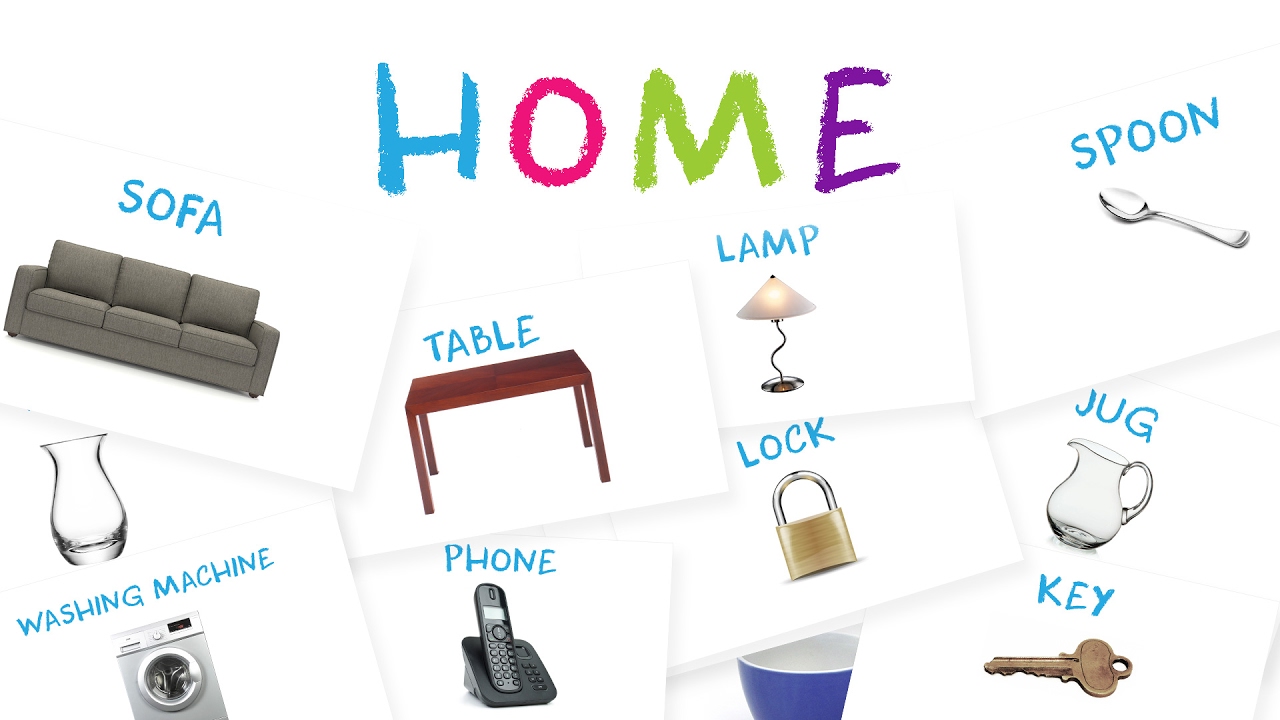 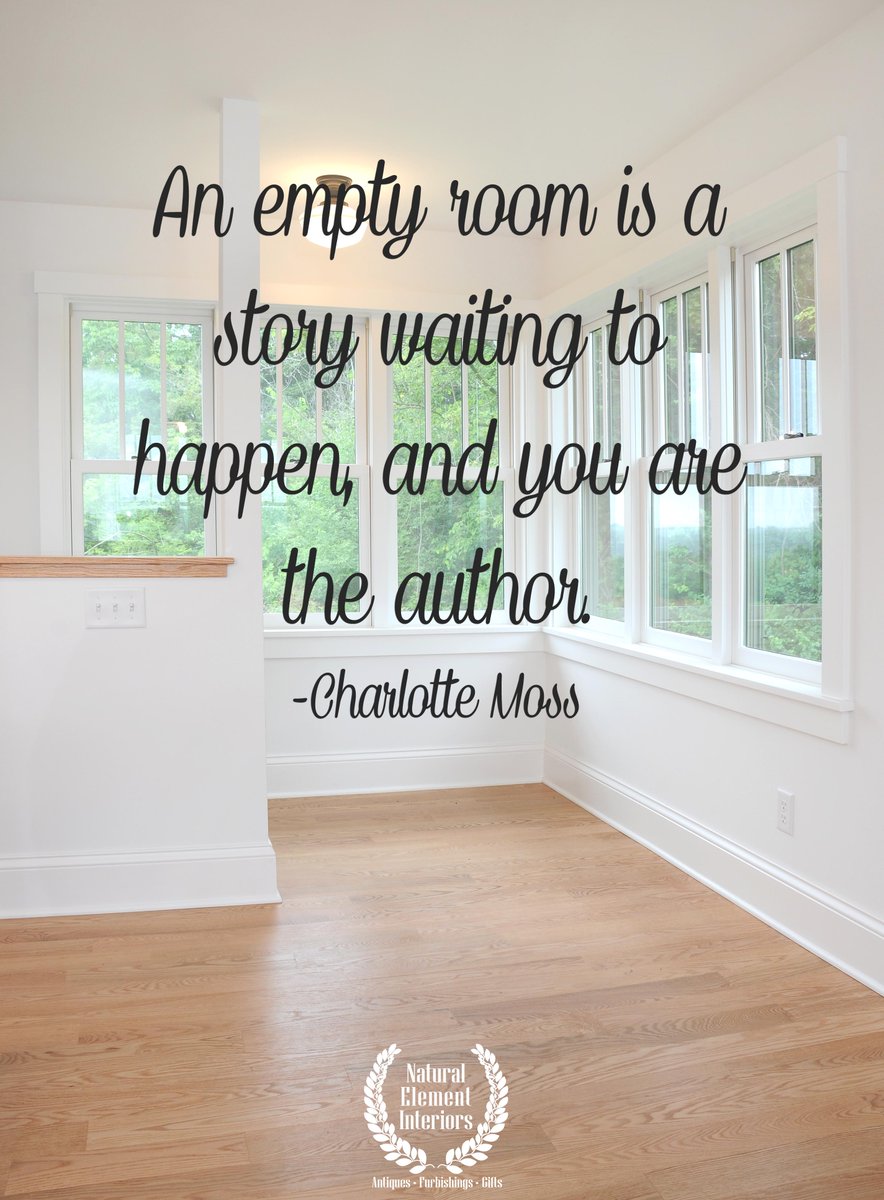 Exercise 1. Read the text and do the tasks afterwards.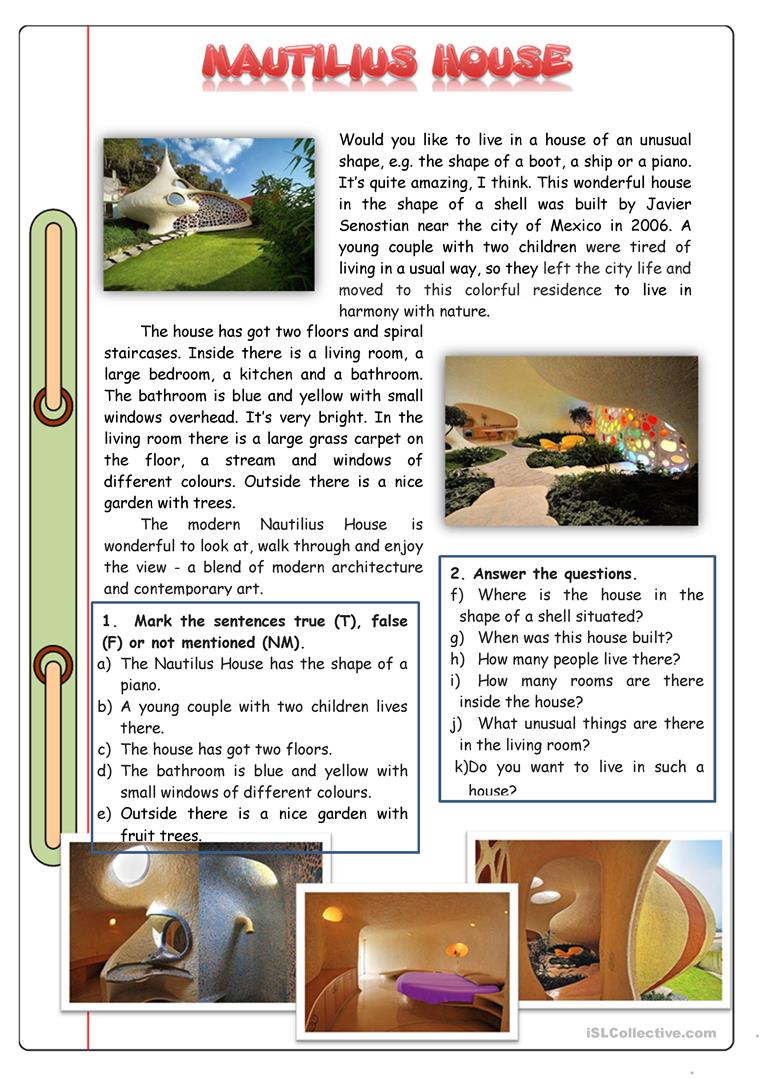 Exercise 2. Read the text and do the tasks afterwards.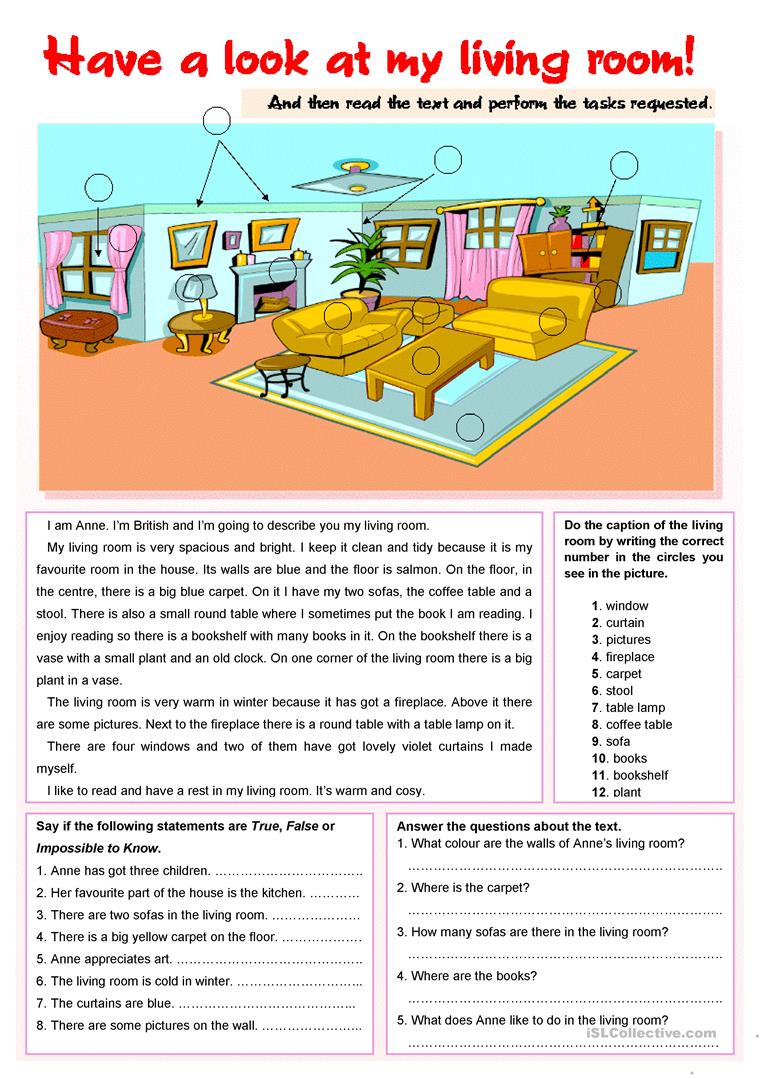 